Согласование проведения переустройства и (или) перепланировки помещения в многоквартирном доме. Подача заявленияПроцесс подачи заявления состоит из следующих шагов:Заявитель выбирает на ЕПГУ услугу «Согласование проведения переустройства и (или) перепланировки помещения в многоквартирном доме». Данная услуга размещается в категории «Квартира, строительство и земля» каталога услуг (https://gosuslugi.ru/600133/1В случае, если предоставление услуги реализовано в субъекте Российской Федерации через ЕПГУ, открывается страница с описанием услуги и активной кнопкой «Получить услугу».В случае, если предоставление услуги не реализовано в субъекте Российской Федерации через ЕПГУ, открывается страница с описанием услуги (карточка услуги). Кнопка «Получить услугу» отсутствует.Для получения услуги Заявитель должен авторизоваться в ЕСИА с одной из следующих ролей:Частное лицо (физическое лицо) с подтвержденной учетной записью;Индивидуальный предприниматель;Юридическое лицо.В зависимости от роли выполняется заполнение формы данными из профиля Заявителя в ЕСИА.Заявитель на странице услуги формы-концентратора по кнопке «Получить услугу» открывает интерактивную форму заявления.Заявитель заполняет интерактивную форму: вносит необходимые сведения и загружает документы (в отсканированном виде, в допустимом формате). Некоторые элементы формы имеют признак обязательности заполнения. Возможность подать заявление будет доступна только после ввода данных, во все поля, обязательные к заполнению.В интерактивной форме заявитель выбирает из списка доступный орган, предоставляющий услугу на территории муниципального образования, в границах которого расположено помещение.Заявитель выполняет подачу заявления. ЕПГУ формирует запрос на предоставление услуги и направляет его в ВИС: запрос с данными заявления.Вариант предоставления услуги формируется по результатам прохождения заявителем экспертной системы в интерактивной форме заявления (форме-концентраторе).. Макеты интерактивной формыЭкран «Цель обращения»Экран отображается в следующем виде при загрузке формы: доступен выбор подуслуги (цели обращения).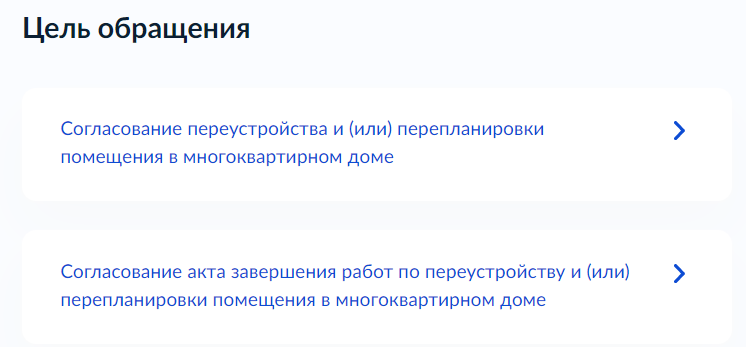 Рисунок 1 – Макет экрана «Цель обращения»Экран «Определение варианта предоставления услуги»Экран отображается после выбора цели обращения. Набор элементов данного шага зависит от выбранной цели обращения.Согласование переустройства и (или) перепланировки в многоквартирном домеЭкран выглядит следующим образом после выбора цели обращения «Согласование переустройства и (или) перепланировки помещения в многоквартирном доме»: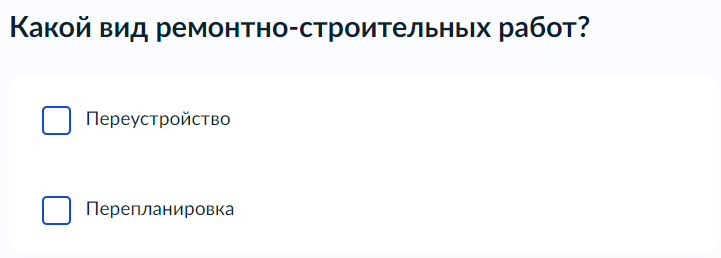 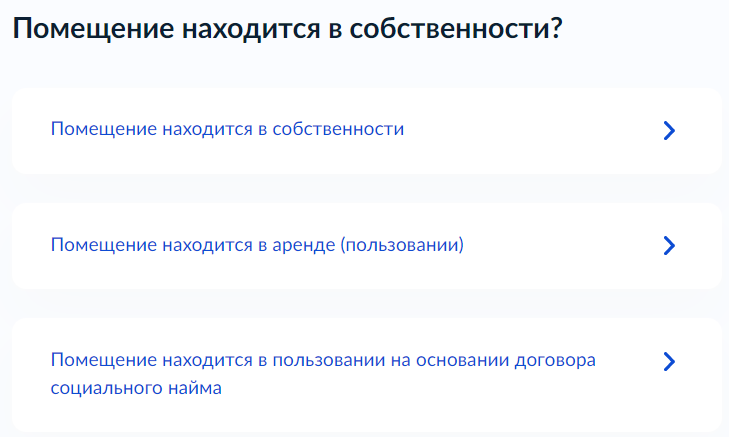 Рисунок 2 – Макет экрана «Определение варианта предоставления услуги». Цель обращения «Согласование переустройства и (или)перепланировки помещения в многоквартирном доме»Согласование акта завершения работ по переустройству и (или) перепланировки помещения в многоквартирном домеЭкран выглядит следующим образом после выбора цели обращения «Согласование акта завершения работ по переустройству и (или) перепланировки помещения в многоквартирном доме»: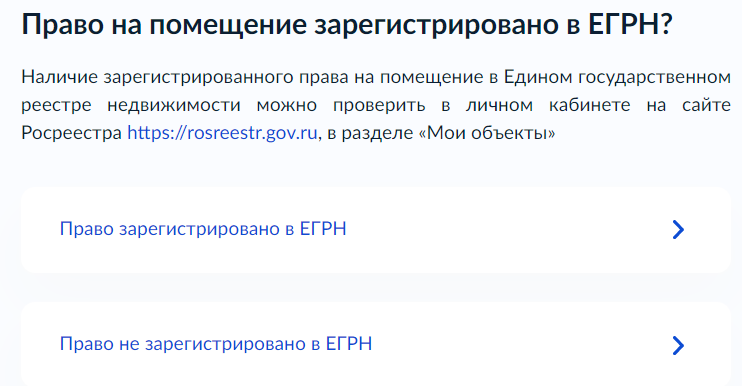 Рисунок 3 – Макет экрана «Согласование акта завершения работ по переустройству и (или) перепланировки помещения в многоквартирном доме»Экран «Сведения о заявителе»Если заявителем является физическое лицо и выбран тип «Заявитель», отображается: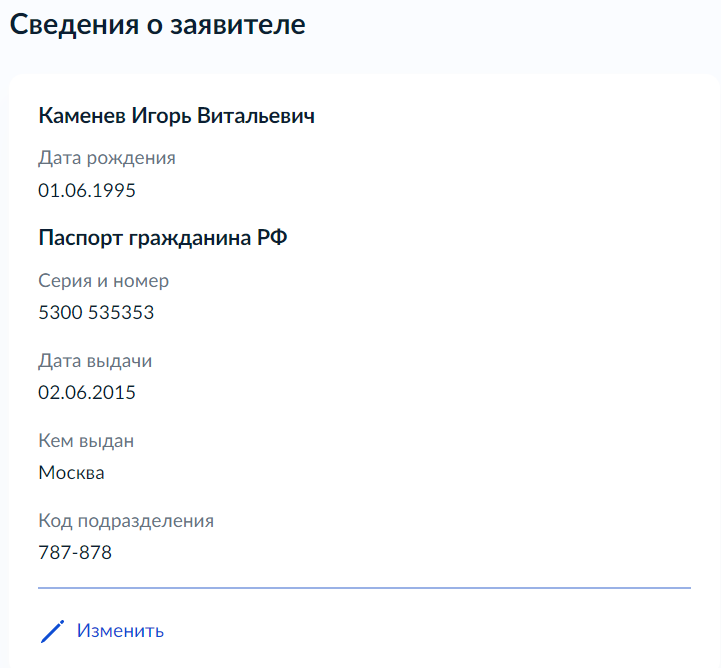 Рисунок 4 - Макет экрана «Сведения о заявителе»Если заявителем является физическое лицо и выбран тип «Представитель», а также категория заявителя «Физическое лицо» отображается: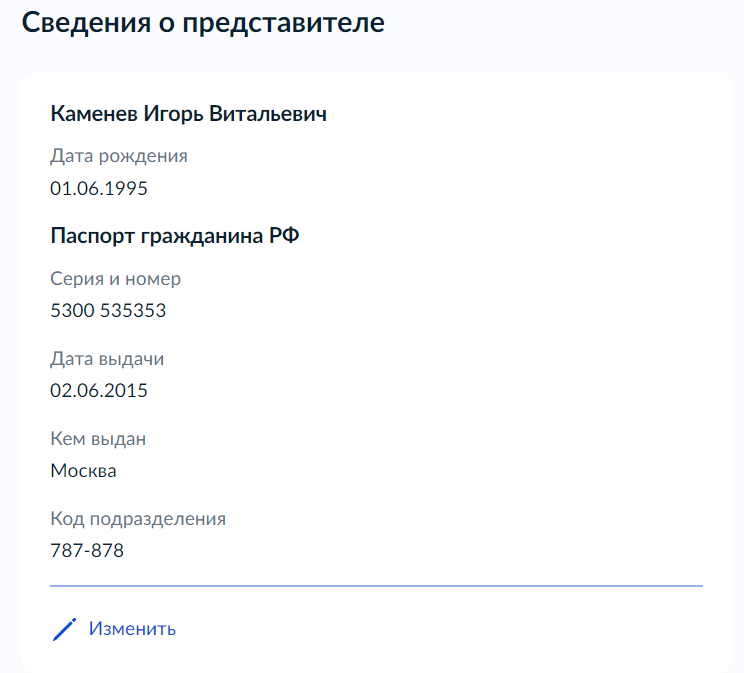 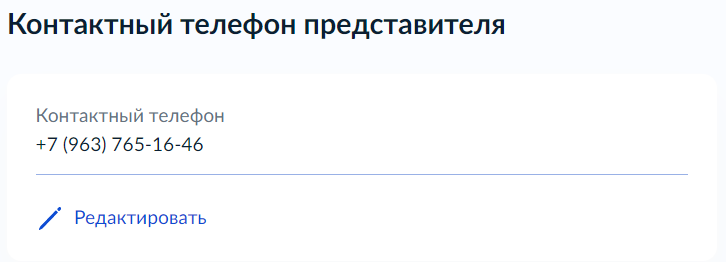 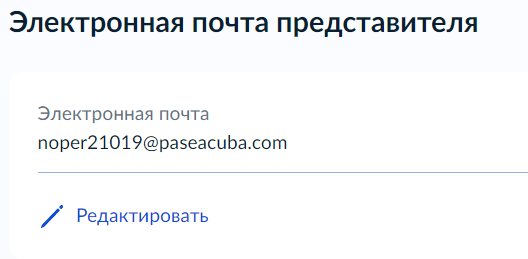 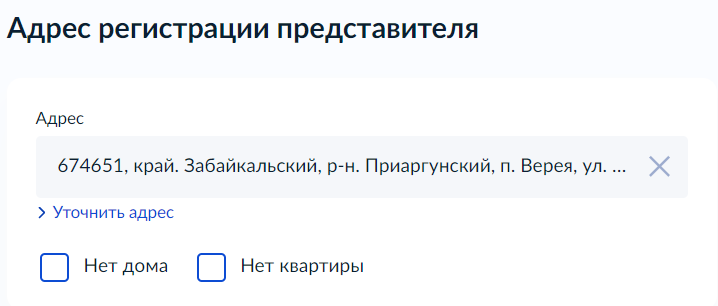 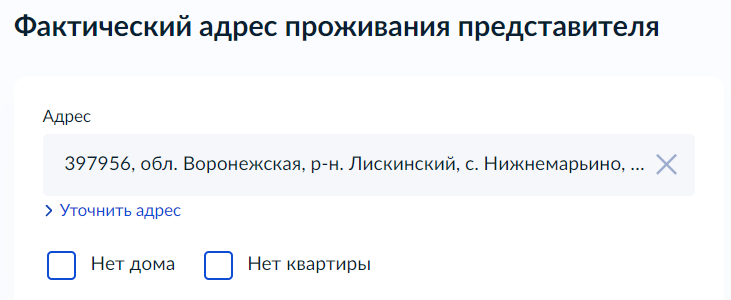 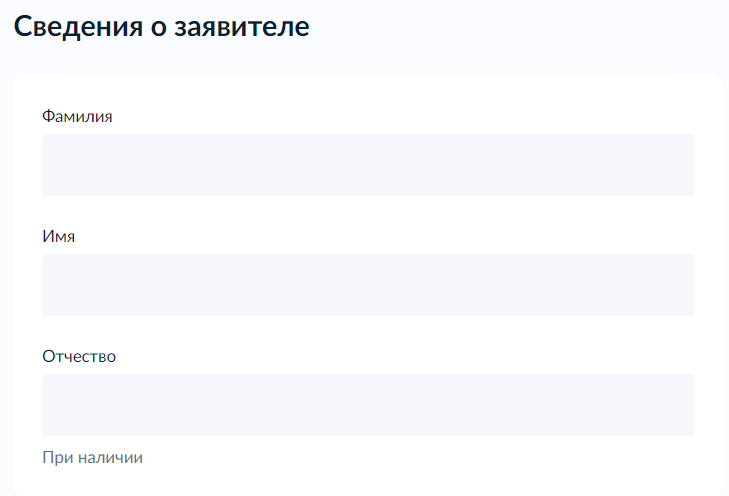 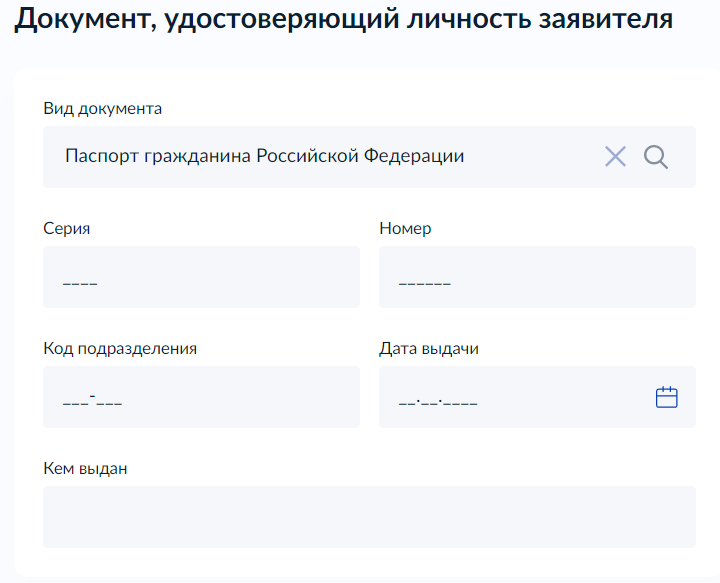 Рисунок 5 - Макет экрана «Сведения о заявителе»Если заявителем является физическое лицо и выбран тип «Представитель», а также категория заявителя «Индивидуальный предприниматель» экран отображает: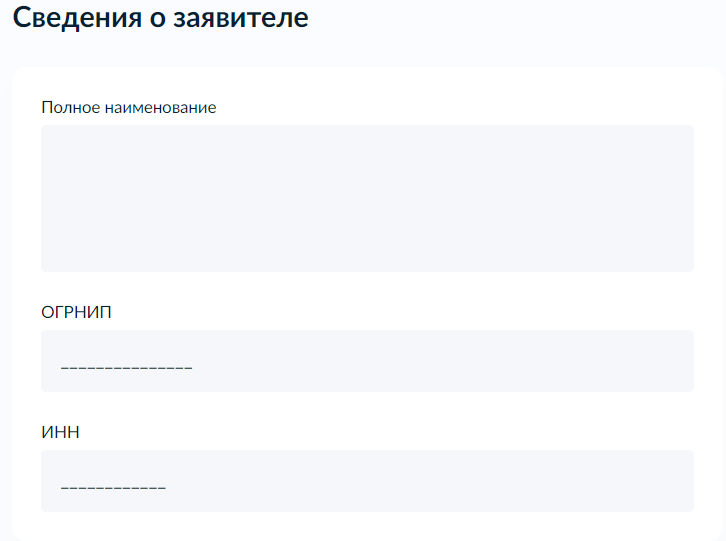 Рисунок 6 - Макет экрана «Сведения о заявителе»Если заявителем является физическое лицо и выбран тип «Представитель», а также категория заявителя «Юридическое лицо» отображается: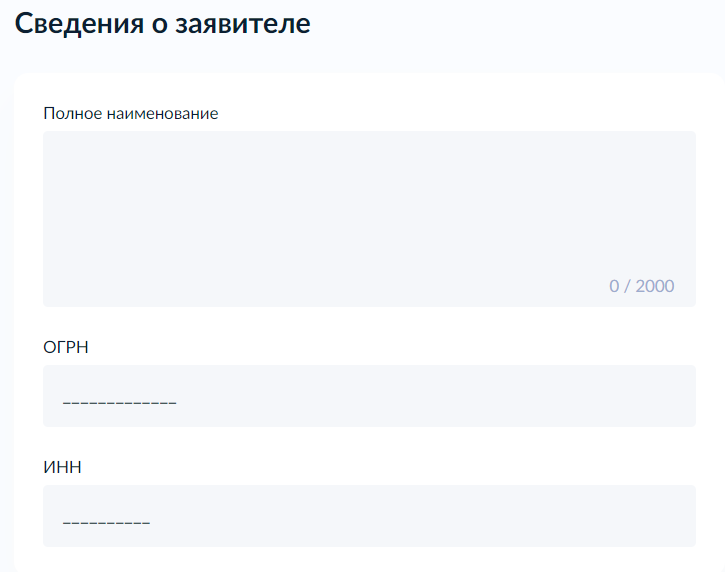 Рисунок 7 - Макет экрана «Сведения о заявителе»Если заявителем является индивидуальный предприниматель, а также выбран тип «Заявитель», отображается: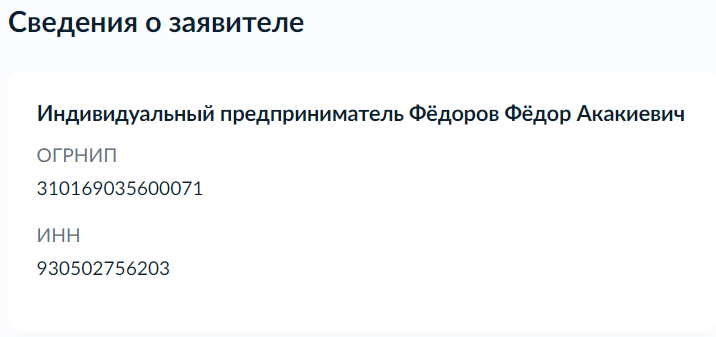 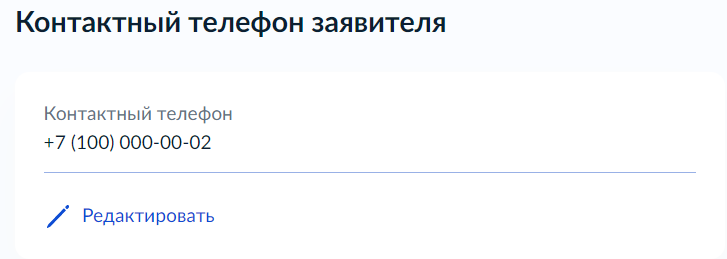 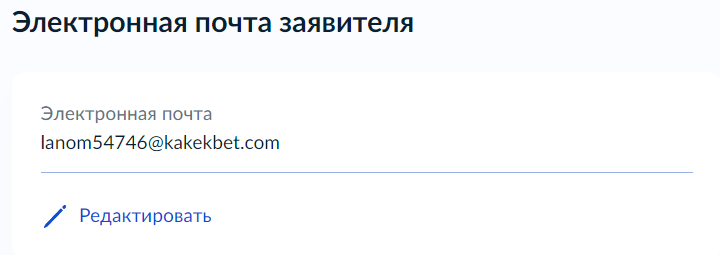 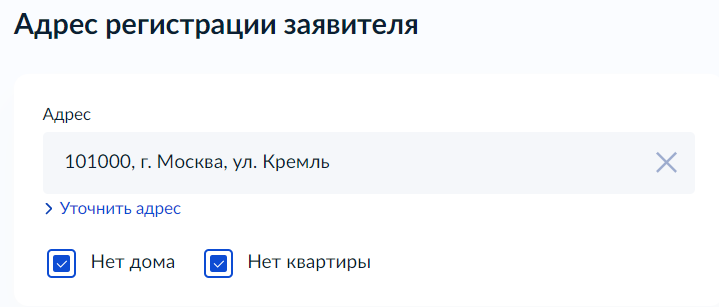 Рисунок 8 - Макет экрана «Сведения о заявителе»Если заявителем является индивидуальный предприниматель и выбран тип «Представитель», а также категория заявителя «Физическое лицо» отображается: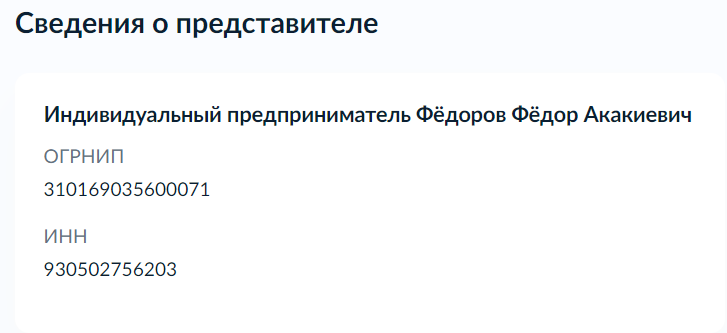 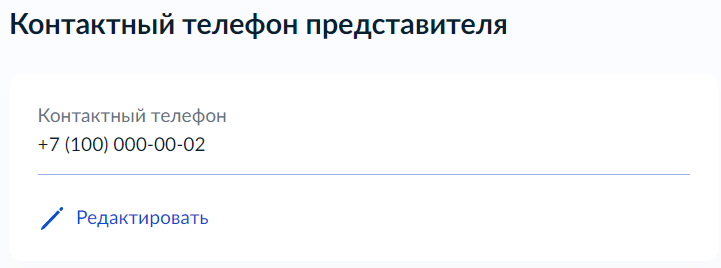 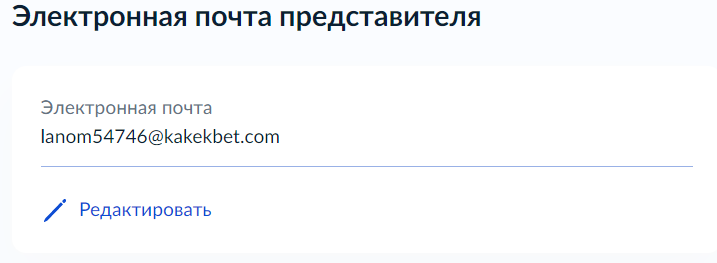 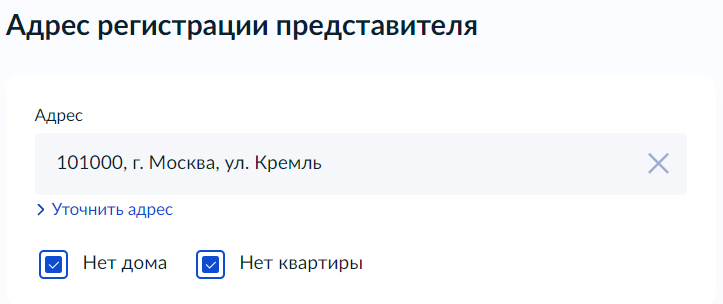 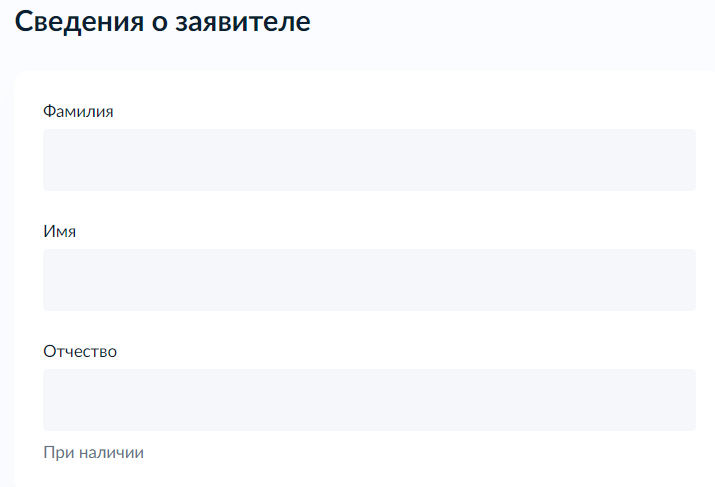 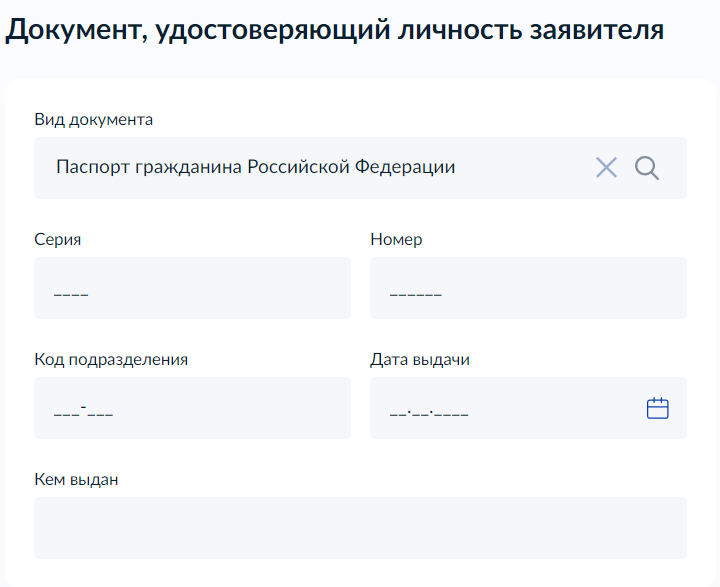 Рисунок 9 - Макет экрана «Сведения о заявителе»Если заявителем является индивидуальный предприниматель и выбран тип «Представитель», а также категория заявителя «Индивидуальный предприниматель» отображается: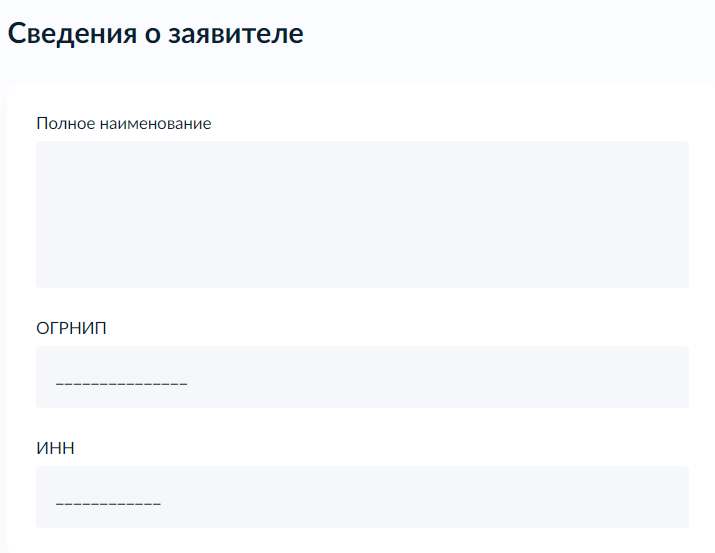 Рисунок 10 - Макет экрана «Сведения о заявителе»Если заявителем является индивидуальный предприниматель и выбран тип «Представитель», а также категория заявителя «Юридическое лицо» отображается: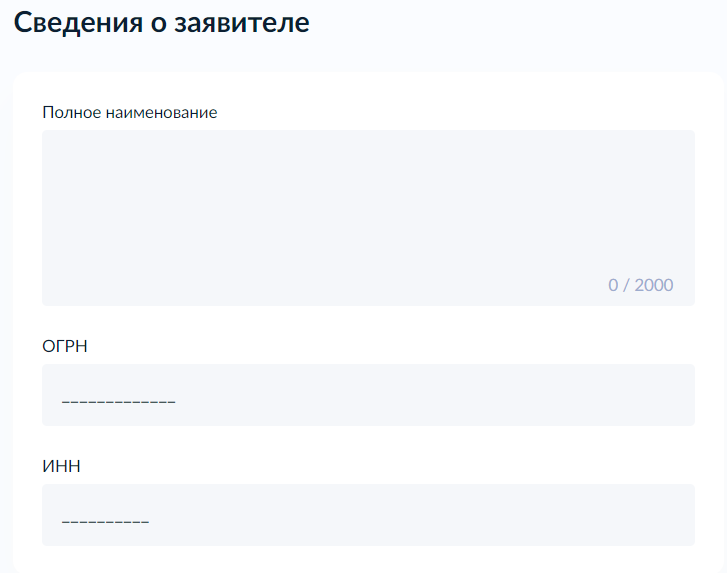 Рисунок 11 - Макет экрана «Сведения о заявителе»Если заявителем является юридическое лицо (генеральный директор), а также выбран тип «Заявитель», отображается: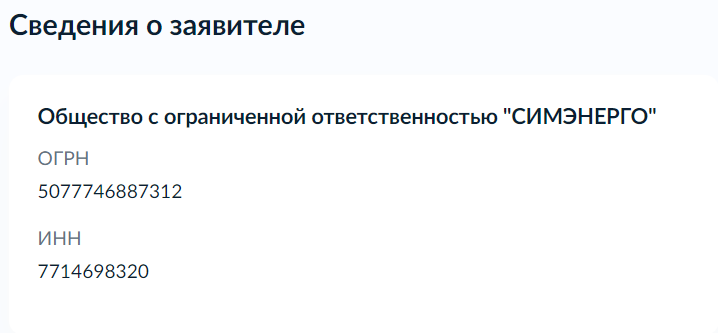 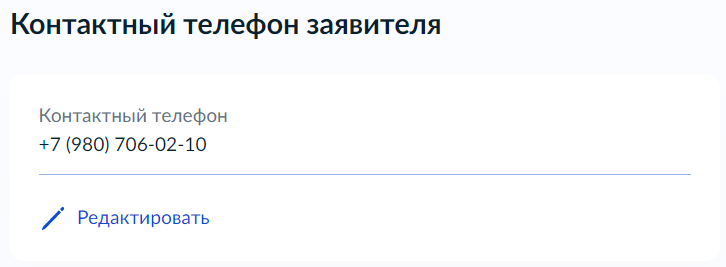 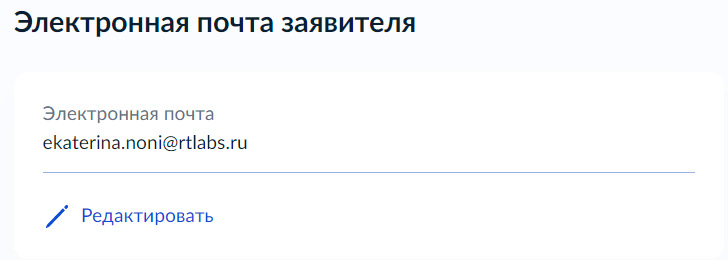 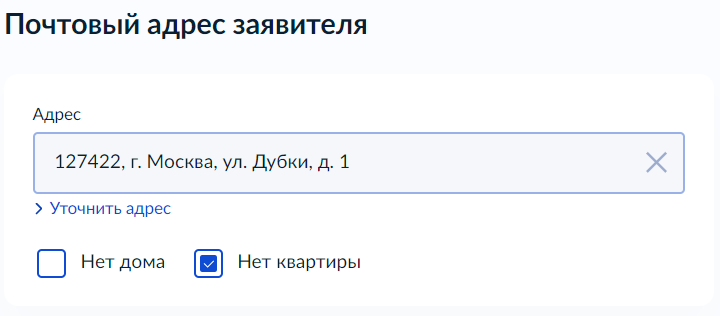 Рисунок 12 - Макет экрана «Сведения о заявителе»Если заявителем является юридическое лицо (генеральный директор) и выбран тип «Представитель», а также категория заявителя «Физическое лицо» отображается: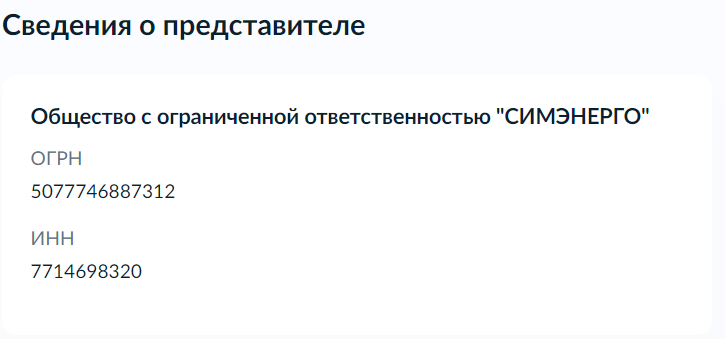 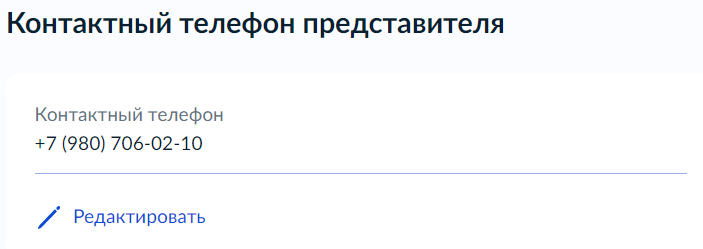 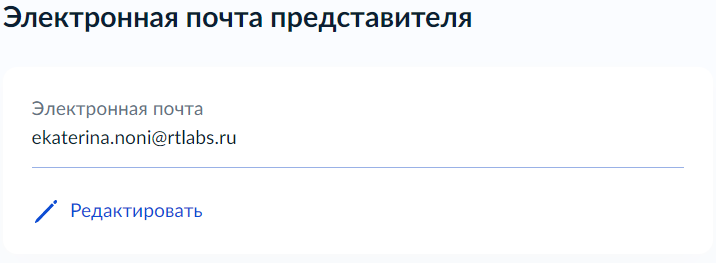 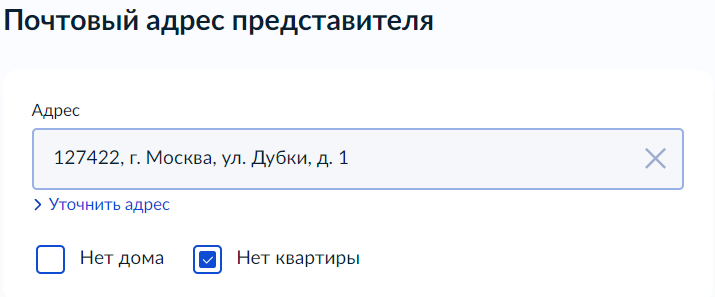 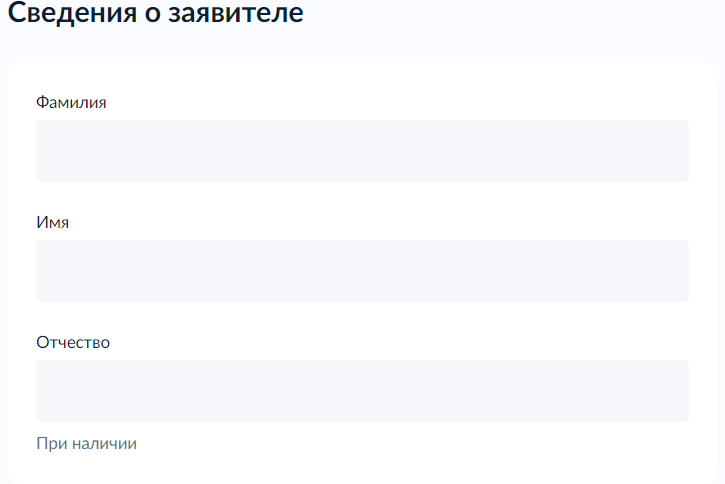 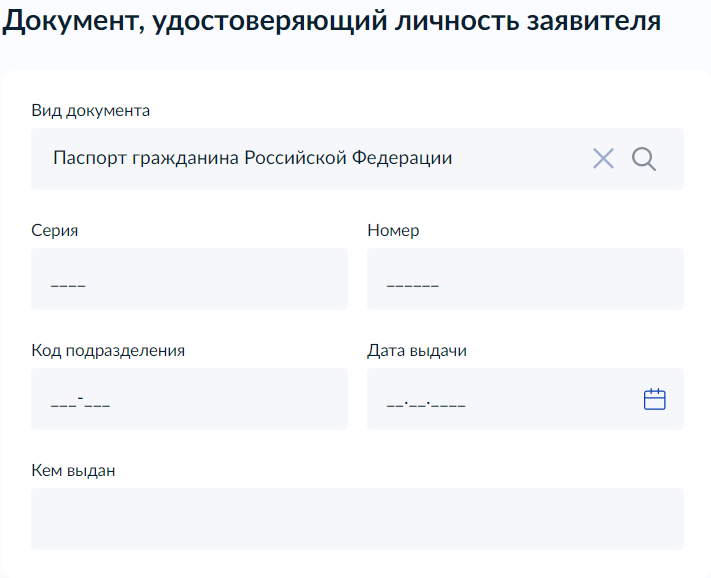 Рисунок 13 - Макет  экрана «Сведения о заявителе»Если заявителем является юридическое лицо (генеральный директор) и выбран тип «Представитель», а также категория заявителя «Индивидуальный предприниматель» отображается: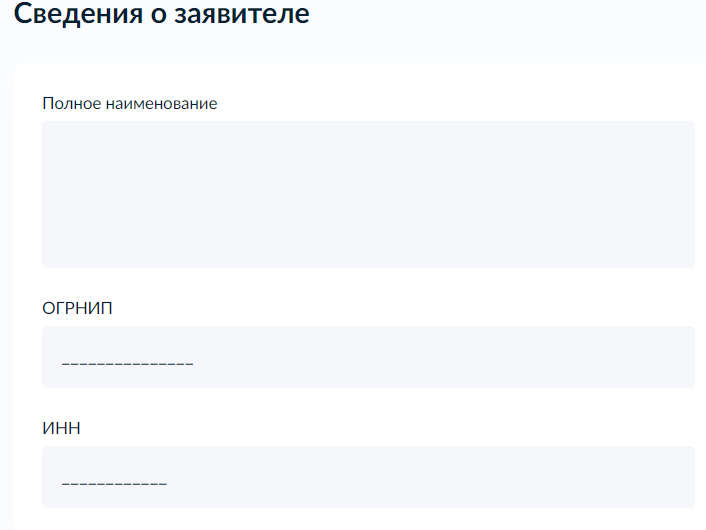 Рисунок 14 - Макет  экрана «Сведения о заявителе»Если заявителем является юридическое лицо (генеральный директор) и выбран тип «Представитель», а также категория заявителя «Юридическое лицо» отображается: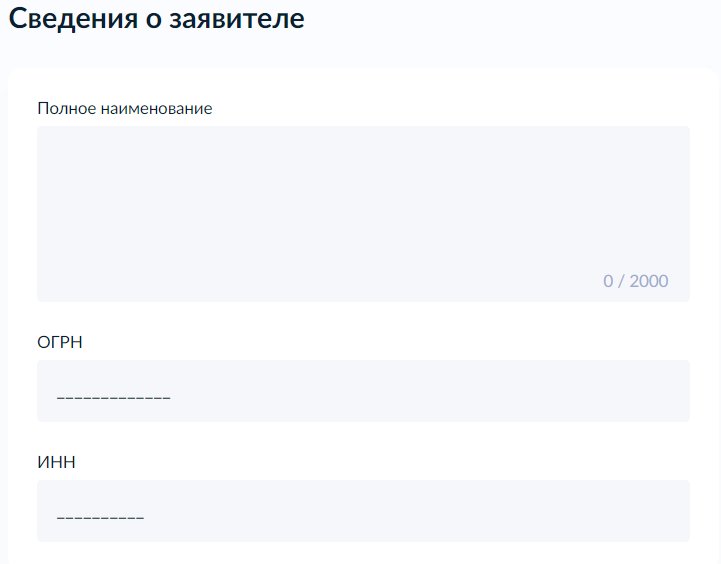 Рисунок 15 - Макет экрана «Сведения о заявителе»Экран «Сведения помещении»Экран отображается после выбора цели обращения «Согласование переустройства и (или) перепланировки помещения в многоквартирном доме»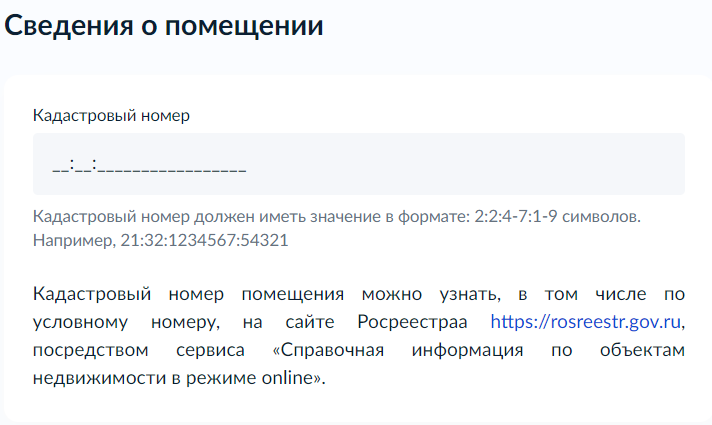 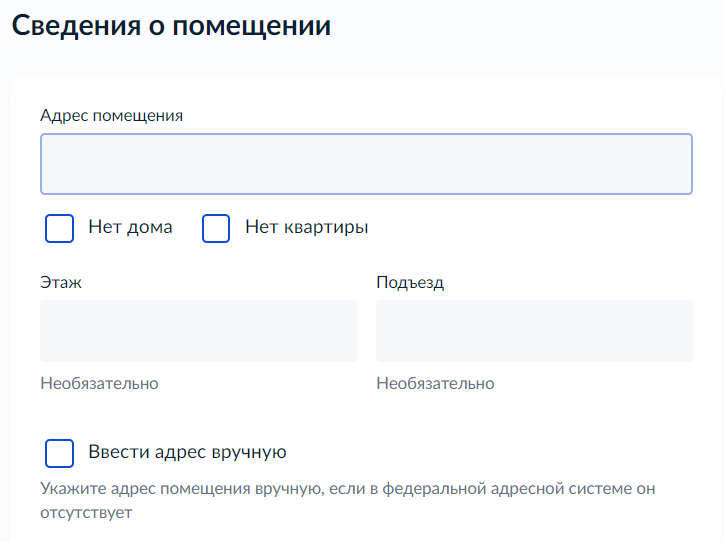 Рисунок 16 - Макет  экрана  «Сведения о помещении»В случае, если выбран элемент «Ввести адрес вручную», на форме отображается многострочное поле для ввода адрес (местоположения) объекта вручную: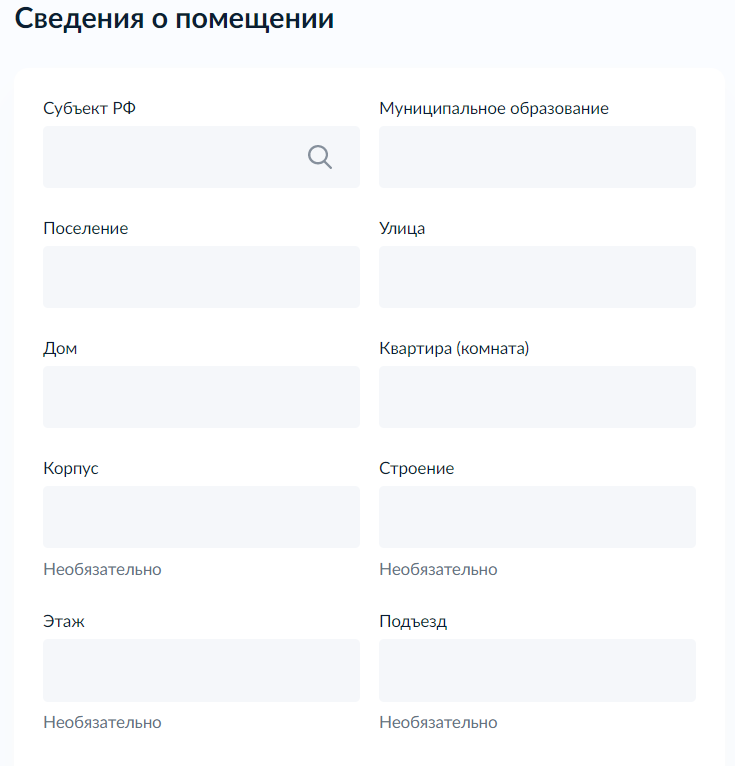 Рисунок 17 – Макет экрана «Сведения о помещении»Экран «Сведения о производстве ремонтно-строительных работ»Экран отображается после выбора цели обращения «Согласование переустройства и (или) перепланировки помещения в многоквартирном доме».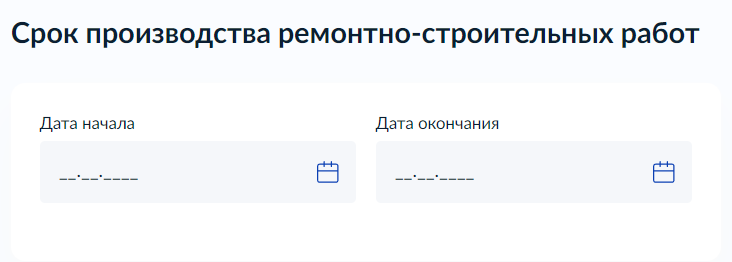 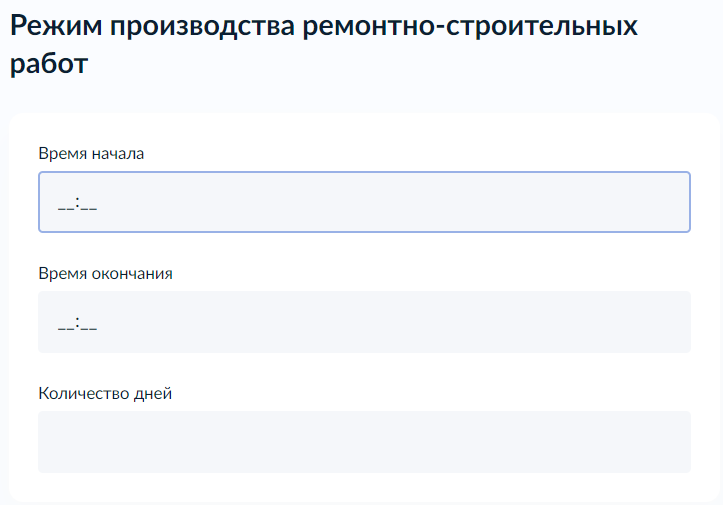 Рисунок 18 - Макет экрана «Сведения о производстве ремонтно-строительных работ»Экран «Сведения для оказания услуги»Экран отображается после выбора цели обращения «Согласование переустройства и (или) перепланировки помещения в многоквартирном доме».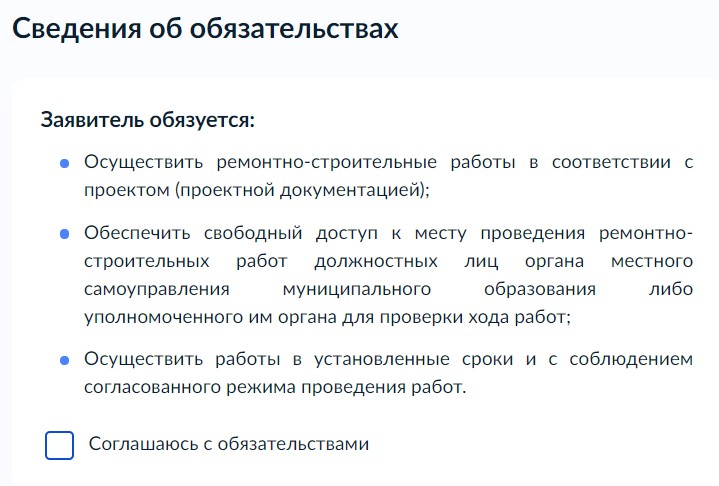 Рисунок 19 - Макет экрана «Сведения для оказания услуги»Экран «Реквизиты решения о согласовании переустройства и (или) перепланировки помещения в многоквартирном доме»Экран отображается после выбора цели обращения «Согласование акта завершения работ по переустройству и (или) перепланировки помещения в многоквартирном доме».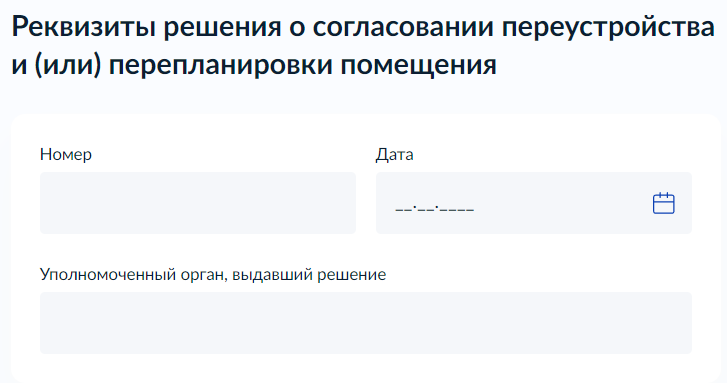 Рисунок 20 - Макет  экрана «Реквизиты решения о согласовании переустройства и (или) перепланировки помещения»Экран «Способ получения результата»Экран отображается после выбора цели обращения (любой цели обращения).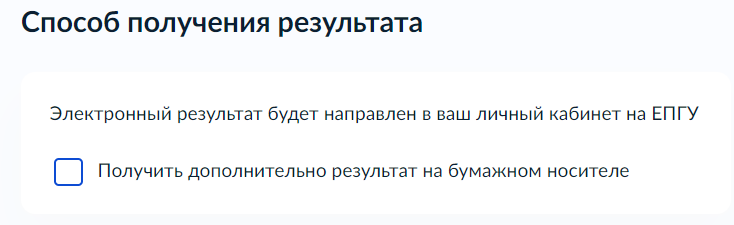 Рисунок 21 - Макет экрана «Способ получения результата»В случае, если выбран элемент «Получить дополнительно результат на бумажном носителе» отображается дополнительный элемент: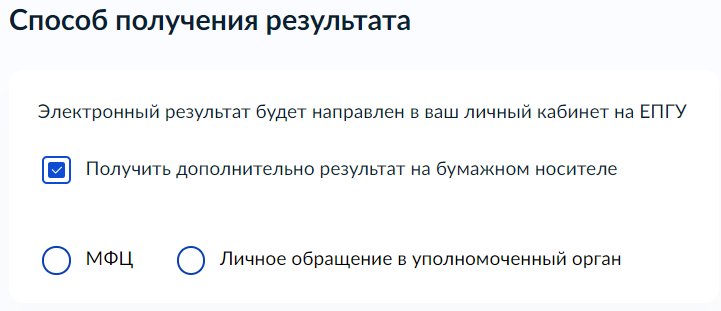 Рисунок 22 – Макет экрана «Способ получения результата»Экран «Электронные копии документов»Экран отображается после выбора цели обращения и варианта предоставления услуги, если для варианта предоставления требуется приложить электронные копии документов. Набор полей для загрузки файлов зависит от выбранной цели обращения и варианта предоставления.Правоустанавливающие документы на помещениеЭкран выглядит следующим образом после выбора цели обращения «Согласование переустройства и (или) перепланировки помещения в многоквартирном доме» и в поле «Право на помещение зарегистрировано в ЕГРН?» выбрано «Право не зарегистрировано в ЕГРН»: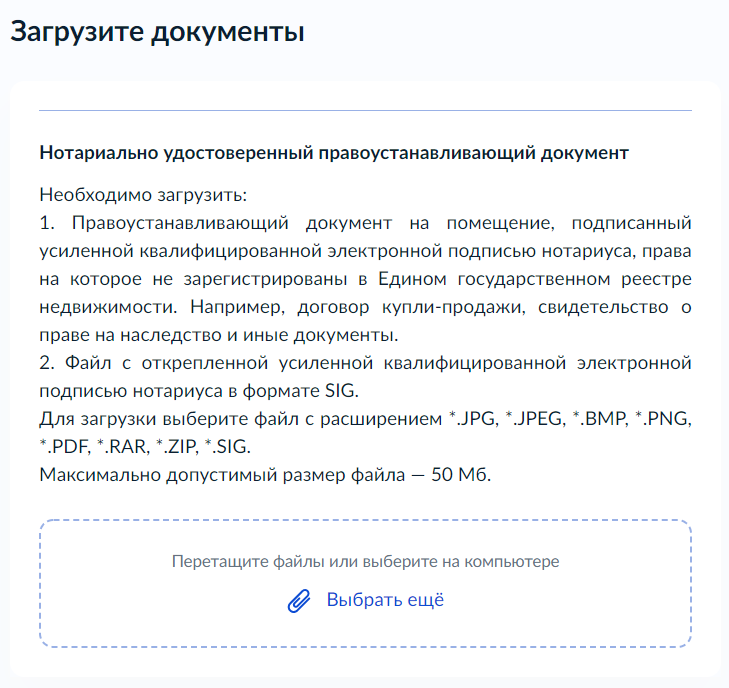 Рисунок 23 - Макет экрана «Электронные копии документов»Проект (проектная документация) переустройства и перепланировки помещения Экран выглядит следующим образом после выбора цели обращения «Согласование переустройства и (или) перепланировки помещения в многоквартирном доме» и в поле «Какой вид ремонтно-строительных работ?» выбрано «Перепланирока» и «Переустройство»: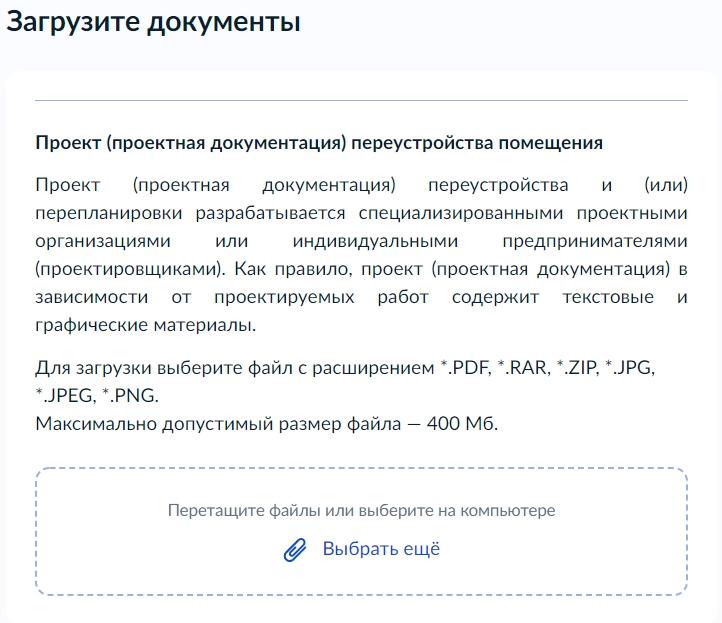 Рисунок 24 - Макет экран «Электронные копии документов»Нотариально удостоверенное согласие всех членов семьи (в том числе временно отсутствующих) на проведение работ по переустройству и (или) перепланировкеЭкран выглядит следующим образом после выбора цели обращения «Согласование переустройства и (или) перепланировки помещения в многоквартирном доме» и в поле «Помещение находится в собственности?» выбрано «Помещение находится в пользовании на основании договора социального найма», далее в поле «Имеются члены семьи (в том числе временно отсутствующие), занимающие помещение?» выбрано «Имеются члены семьи, занимающие помещение»: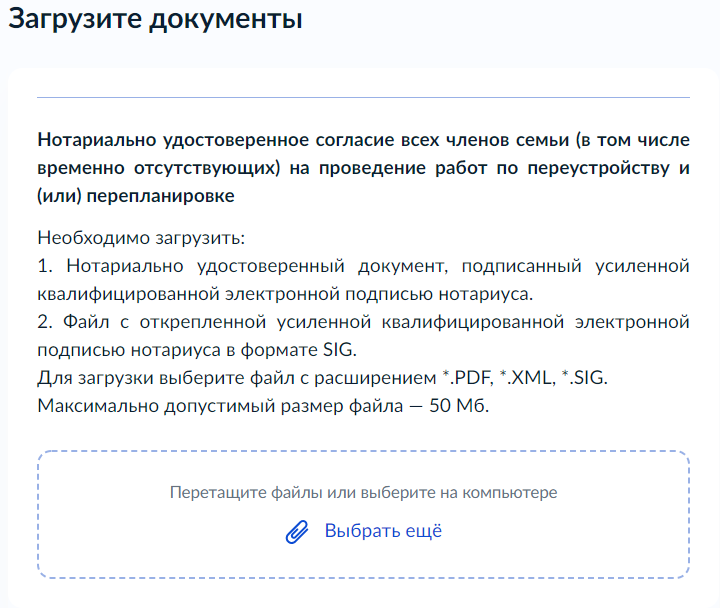 Рисунок 25 - Макет экрана «Электронные копии документов»Нотариально удостоверенный протокол общего собрания собственников о предоставлении в пользование части общего имущества в многоквартирном домеЭкран выглядит следующим образом после выбора цели обращения «Согласование переустройства и (или) перепланировки помещения в многоквартирном доме» и в поле «К помещению в многоквартирном доме присоединяется часть общего имущества?» выбрано «Присоединяется»: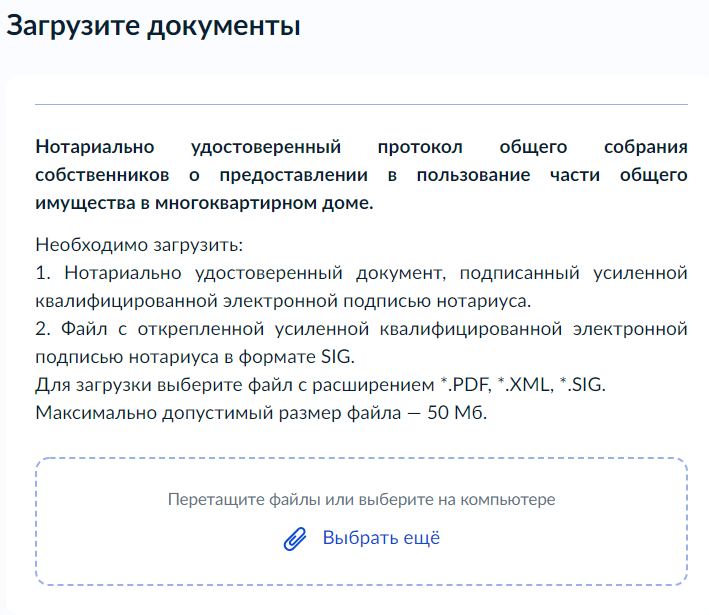 Рисунок 26 - Макет экрана «Электронные копии документов» Передача статуса в ЛК ЕПГУВ процессе рассмотрения заявления ВИС передает в ЛК ЕПГУ соответствующие статусы. Дополнительно к статусу ВИС может передавать комментарий.По завершению каждого этапа обработки заявления в ЛК ЕПГУ могут передаваться следующие статусы:Заявление зарегистрировано;Отказ в приеме документов;Заявление принято к рассмотрению;Промежуточные результаты по заявлению;Услуга оказана;Отказано в предоставлении услуги.При передаче финального статуса «Услуга оказана» в ответе также необходимо передавать электронный образ решения о согласовании проведения переустройства и (или) перепланировки помещения в многоквартирном доме в форме электронного документа с приложенным к нему sig-файлом.При передаче финального статуса «Отказано в предоставлении услуги» в ответе также необходимо передавать электронный образ решения об отказе в предоставлении услуги с приложенным к нему sig-файлом.Получение результата предоставления услуги на материальном носителеВместе с результатом предоставления услуги Заявителю в ЛК ЕПГУ направляется уведомление о возможности получения результата предоставления услуги на материальном носителе в ведомстве или в МФЦ. В уведомлении ведомство указывает доступное для получения результата предоставления услуги МФЦ с указанием адреса.Для получения результат предоставления услуги на материальном носителе Заявитель в уведомлении выбирает подходящий ему способ: «Получить результат в ведомстве» или «Получить результат в МФЦ».